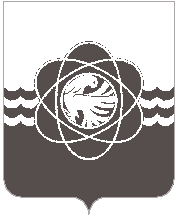 П О С Т А Н О В Л Е Н И Еот 18.06.2021   № 570О внесении изменений в постановление Администрации муниципального образования «город Десногорск» Смоленской области от 31.12.2013          № 1208 «Об утверждении муниципальной программы «Развитие дорожно-транспортного комплекса муниципального образования «город Десногорск» Смоленской области» Руководствуясь постановлением Администрации муниципального образования «город Десногорск» Смоленской области от 09.12.2014 № 1443 «Об утверждении порядка принятия решения о разработке муниципальных программ муниципального образования «город Десногорск» Смоленской области, их формирования и реализации» и в целях реализации мероприятий муниципальной программы Администрация муниципального образования «город Десногорск» Смоленской области постановляет:Внести в постановление Администрации муниципального образования «город Десногорск» Смоленской области от 31.12.2013 № 1208 «Об утверждении муниципальной программы «Развитие дорожно-транспортного комплекса муниципального образования «город Десногорск» Смоленской области» (в ред. от 24.04.2014 № 519, от 04.07.2014 № 810,                         от 18.11.2014 № 1364, от 31.12.2014 № 1557, от 27.07.2015 № 795, от 10.09.2015 № 975,                       от 03.12.2015 № 1345, от 28.12.2015 № 1470, от 26.02.2016 № 182, от 22.03.2016 № 269,                     от 17.03.2016 № 248, от 01.07.2016 № 717, от 02.09.2016 № 938, от 14.09.2016 № 977,                    от 12.12.2016 № 1332, от 29.12.2016 № 1424, от 31.01.2017 № 78, от 12.05.2017 № 437,                        от 08.08.2017 № 795, от 21.08.2017 № 824, от 31.10.2017 № 1077, от 22.02.2018 № 182,                        от 23.10.2018 № 894, от 24.10.2018 № 905, от 25.12.2018 № 1136, от 29.03.2019 № 358,                       от 01.04.2019 № 364, от 24.05.2019 № 558, от 11.07.2019 № 772, от 17.12.2019 № 1419,                       от 31.12.2019 № 1490, от 07.04.2020  № 316, от 15.05.2020 № 385, от 19.06.2020 № 448,                      от 21.12.2020 № 930, от 08.06.2021 № 523) в приложение следующие изменения:В паспорте муниципальной программы «Развитие дорожно-транспортного комплекса муниципального образования «город Десногорск» Смоленской области» раздел «Объемы ассигнований муниципальной программы (по годам реализации и в разрезе источников финансирования)»  изложить в следующей редакции:«». Раздел 4 паспорта муниципальной программы «Развитие дорожно-транспортного комплекса муниципального образования «город Десногорск» Смоленской области»  изложить в следующей редакции:«4. Обоснование ресурсного обеспечения муниципальной программыМероприятия программы реализуются в пределах запланированных бюджетных ассигнований в сметах расходов исполнителей. Общая сумма на реализацию муниципальной программы составит 389239,1 тыс. рублей, в том числе:При определении объемов ресурсного обеспечения программы использовались расчетный и нормативный методы оценки затрат. Объемы финансирования муниципальной программы уточняются ежегодно при формировании местного и областного бюджетов на очередной финансовый год и плановый период.Объемы финансирования мероприятий представлены в приложении № 2.».1.3. Раздел 4 паспорта подпрограммы 1 «Обеспечение предоставления муниципальных услуг по обслуживанию улично-дорожной сети»  изложить в следующей редакции:«Раздел 4. Обоснование ресурсного обеспечения подпрограммы 1 муниципальной программы.Общий объем финансирования подпрограммы 1 планируется осуществлять за счет средств местного бюджета, всего в сумме  135058,4 тыс. рублей,  в том числе по годам:2014 год – 16084,5 тыс. рублей;2015 год – 13676,5 тыс. рублей;2016 год – 12692,4 тыс. рублей;2017 год – 12664,2 тыс. рублей;2018 год – 12639,7 тыс. рублей;2019 год – 13079,2 тыс. рублей;2020 год – 13934,5 тыс. рублей;2021 год – 13958,8 тыс. рублей;2022 год  - 12217,8 тыс. рублей;2023 год  - 14110,8 тыс. рублей.В том числе за счет дорожного фонда муниципального образования «город Десногорск» Смоленской области в сумме  16498,4 тыс. руб., в том числе по годам:2014 год – 1613,0 тыс. рублей;2015 год – 1119,4 тыс. рублей;2016 год – 1638,8 тыс. рублей;2017 год – 1327,3 тыс. рублей;2018 год – 1632,3 тыс. рублей;2019 год – 1964,2 тыс. рублей;2020 год – 1865,1 тыс. рублей;2021 год – 1026,4 тыс. рублей;2022 год – 2116,5 тыс. рублей;2023 год – 2195,4 тыс. рублей.».1.4. В паспорте подпрограммы 2 «Развитие улично-дорожной сети и дворовых территорий» раздел «Объемы ассигнований подпрограммы (по годам реализации и в разрезе источников финансирования)»  изложить в следующей редакции:«».1.5. Раздел 3 паспорта подпрограммы 1 «Развитие улично-дорожной сети и дворовых территорий»  изложить в следующей редакции:«Раздел 3. Обобщенная характеристика основных мероприятий, входящих в  подпрограмму 1 муниципальной программыПодпрограмма состоит из двух основных мероприятий:- капитальный ремонт и ремонт автомобильных дорог общего пользования местного значения и дворовых территорий;- строительство автомобильных дорог общего пользования местного значения.».1.6. Раздел 4 паспорта подпрограммы 2 «Развитие улично-дорожной сети и дворовых территорий»  изложить в следующей редакции:«Раздел 4. Обоснование ресурсного обеспечения подпрограммы 2 муниципальной программыРеализация мероприятий подпрограммы 2 осуществляется за счет средств бюджетных ассигнований  дорожного  фонда  Смоленской области и средств местного бюджета муниципального образования «город Десногорск» Смоленской области.Общий объем финансирования подпрограммы 2 составляет  141850,1 тыс. рублей, в том числе по годам:- 2014 год – 18579,6 тыс. рублей; - 2015 год – 15440,2 тыс. рублей;- 2016 год – 26802,6 тыс. рублей;- 2017 год – 11095,9 тыс. рублей;- 2019 год – 12158,1 тыс. рублей;- 2020 год – 27000,0 тыс. рублей;- 2021 год – 30773,7 тыс. рублей;- 2022 год – 0 тыс. рублей;- 2023 год – 0 тыс. рублей.В том числе:- общий объем финансирования подпрограммы 2 за счет  средств областного бюджета Смоленской области составляет 113500,4 тыс. рублей, в том числе по годам:                                              - 2014 год – 18561,0 тыс. рублей; - 2015 год – 15424,8 тыс. рублей;- 2016 год – 26775,7 тыс. рублей;- 2017 год – 11084,3 тыс. рублей;- 2019 год – 12145,9 тыс. рублей;- 2020 год – 14985,0 тыс. рублей;- 2021 год – 14523,7 тыс. рублей;- 2022 год – 0 тыс. рублей;- 2023 год – 0 тыс. рублей;- общий объем финансирования подпрограммы 2 за счет средств местного бюджета муниципального образования «город Десногорск» Смоленской области составляет 28349,7  тыс. рублей, в том числе по годам:                                              - 2014 год – 18,6 тыс. рублей; - 2015 год – 15,4 тыс. рублей;- 2016 год – 26,9 тыс. рублей;- 2017 год – 11,6 тыс. рублей;- 2019 год – 12,2 тыс. рублей;- 2020 год – 12015,0 тыс. рублей;- 2021 год – 16250,0 тыс. рублей;- 2022 год –0 тыс. рублей;- 2023 год –0 тыс. рублей.   Из них, общий объем финансирования подпрограммы 2 за счет средств дорожного фонда муниципального образования «город Десногорск» Смоленской области составляет 25104,2 тыс. рублей, в том числе по годам:- 2014 год – 18,6 тыс. рублей; - 2015 год – 15,4 тыс. рублей; - 2016 год – 26,9 тыс. рублей;- 2019 год – 12,2 тыс. рублей;- 2020 год – 12015,0 тыс. рублей;- 2021 год – 13016,1 тыс. рублей;- 2022 год – 0 тыс. рублей;- 2023 год – 0 тыс. рублей.».1.7. Приложение № 2 к муниципальной программе «Развитие дорожно-транспортного комплекса муниципального образования «город Десногорск» Смоленской области» «План реализации муниципальной программы «Развитие дорожно-транспортного комплекса муниципального образования «город Десногорск» Смоленской области» на 2021 год и плановый период 2022-2023 годы» изложить в новой редакции согласно приложению.2. Отделу информационных технологий и связи с общественностью Администрации муниципального образования «город Десногорск» Смоленской области (Е.М. Хасько) разместить настоящее постановление на официальном сайте Администрации муниципального образования «город Десногорск» Смоленской области в сети «Интернет».3. Начальнику отдела бухгалтерского учета Администрации муниципального образования «город Десногорск» Смоленской области, главному бухгалтеру Т.Н. Кирьяновой в течение 10 календарных дней разместить на портале ГАС Управление актуализированную муниципальную программу «Развитие дорожно-транспортного комплекса муниципального образования «город Десногорск» Смоленской области».4. Контроль исполнения пункта 3 настоящего постановления возложить на начальника отдела экономики и инвестиций Администрации муниципального образования «город Десногорск» Смоленской области Т.В. Петрулину. Контроль исполнения настоящего постановления возложить на председателя Комитета по городскому хозяйству и промышленному комплексу Администрации муниципального образования «город Десногорск» Смоленской области А.В. Соловьёва. И.о. Главы муниципального образования «город Десногорск» Смоленской области                              	               А.А. НовиковОбъемы ассигнований муниципальной программы (по годам реализации и в разрезе источников финансирования)Реализация мероприятий программы осуществляется за счет средств областного и местного бюджетов.Общая сумма на реализацию муниципальной программы составляет 389239,1 тыс. рублей, в том числе по годам:2014 год – 60113,4 тыс. рублей;2015 год – 38716,7 тыс. рублей;2016 год – 49095,0 тыс. рублей;2017 год – 33148,9 тыс. рублей;2018 год – 20930,7 тыс. рублей;2019 год – 34577,5 тыс. рублей;2020 год – 50474,1 тыс. рублей;2021 год – 55106,4 тыс. рублей;2022 год – 22591,7 тыс. рублей;2023 год – 24484,7 тыс. рублей.В том числе:Средства местного бюджета, всего 256499,7 тыс. рублей.В том числе по годам:2014 год – 22313,4 тыс. рублей;2015 год – 23291,9 тыс. рублей;2016 год – 22319,3 тыс. рублей;2017 год – 22064,6 тыс. рублей;2018 год – 20930,7 тыс. рублей;2019 год – 22431,6 тыс. рублей;2020 год – 35489,1 тыс. рублей;2021 год – 40582,7 тыс. рублей;2022 год – 22591,7 тыс. рублей;2023 год – 24484,7 тыс. рублей.Средства областного бюджета, всего 132739,4 тыс. рублей. В том числе по годам:2014 год – 37800,0 тыс. рублей;2015 год – 15424,8 тыс. рублей;2016 год – 26775,7 тыс. рублей;2017 год – 11084,3 тыс. рублей;2019 год – 12145,9 тыс. рублей;2020 год – 14985,0 тыс. рублей;2021 год – 14523,7 тыс. рублей;2022 год – 0 тыс. рублей.2023 год – 0 тыс. рублей.Источники финансированияВсего финансирование на 2014-2023В т.ч. по годам, тыс. руб.В т.ч. по годам, тыс. руб.В т.ч. по годам, тыс. руб.В т.ч. по годам, тыс. руб.В т.ч. по годам, тыс. руб.В т.ч. по годам, тыс. руб.В т.ч. по годам, тыс. руб.В т.ч. по годам, тыс. руб.Источники финансированияВсего финансирование на 2014-20232014201520162017201820192020202120222023Средства местного бюджета256499,722313,423291,922319,322064,620930,722431,635489,140582,722591,724484,7Средства областного бюджета132739,437800,015424,826775,711084,3-12145,914985,014523,7--Всего:389239,160113,438716,749095,033148,920930,734577,550474,155106,422591,724484,7Объемы  ассигнованийподпрограммы     (погодам реализации и вразрезе   источниковфинансирования)     Реализация мероприятий подпрограммы 2 осуществляется за счет средств бюджетных ассигнований  дорожного  фонда  Смоленской области и средств местного бюджета  муниципального образования «город Десногорск» Смоленской области.Общий объем финансирования подпрограммы 2 составляет  141850,1 тыс. рублей, в том числе по годам:- 2014 год – 18579,6 тыс. рублей; - 2015 год – 15440,2 тыс. рублей;- 2016 год – 26802,6 тыс. рублей;- 2017 год – 11095,9 тыс. рублей;- 2019 год – 12158,1 тыс. рублей;- 2020 год – 27000,0 тыс. рублей;- 2021 год – 30773,7 тыс. рублей;- 2022 год – 0 тыс. рублей;- 2023 год – 0 тыс. рублей.В том числе:- общий объем финансирования подпрограммы 2 за счет  средств областного бюджета Смоленской области составляет 113500,4 тыс. рублей, в том числе по годам:                                              - 2014 год – 18561,0 тыс. рублей; - 2015 год – 15424,8 тыс. рублей;- 2016 год – 26775,7 тыс. рублей;- 2017 год – 11084,3 тыс. рублей;- 2019 год – 12145,9 тыс. рублей;- 2020 год – 14985,0 тыс. рублей;- 2021 год – 14523,7 тыс. рублей;- 2022 год – 0 тыс. рублей;- 2023 год – 0 тыс. рублей;- общий объем финансирования подпрограммы 2 за счет средств местного бюджета муниципального образования «город Десногорск» Смоленской области составляет 28349,7  тыс. рублей, в том числе по годам:                                              - 2014 год – 18,6 тыс. рублей; - 2015 год – 15,4 тыс. рублей;- 2016 год – 26,9 тыс. рублей;- 2017 год – 11,6 тыс. рублей;- 2019 год – 12,2 тыс. рублей;- 2020 год – 12015,0 тыс. рублей;- 2021 год – 16250,0 тыс. рублей;- 2022 год –0 тыс. рублей;- 2023 год –0 тыс. рублей.   Из них, общий объем финансирования подпрограммы 2 за счет средств дорожного фонда муниципального образования «город Десногорск» Смоленской области составляет 25104,2 тыс. рублей, в том числе по годам:- 2014 год – 18,6 тыс. рублей; - 2015 год – 15,4 тыс. рублей; - 2016 год – 26,9 тыс. рублей;- 2019 год – 12,2 тыс. рублей;- 2020 год – 12015,0 тыс. рублей;- 2021 год – 13016,1 тыс. рублей;- 2022 год – 0 тыс. рублей;- 2023 год – 0 тыс. рублей.